IDEA 5Servicio de subastas de la Caridad: Estos negocios rentables son similares al consultor de recaudación de fondos, y consiste en ayudar a las organizaciones de caridad a ganar más dinero. Este negocio lo puedes hacer de una manera muy específica organizando la planificación de eventos de subastas de la caridad y el alojamiento. Vas a estar acercándote a las empresas locales a donar premios para los eventos de subasta, por lo que tendrás la capacidad de establecer relaciones con otros dueños de negocios rentables, así como habilidades de venta. Para facilitar la subasta, tendrás que contratar a un subastador con licencia u obtener una licencia, así que tenlo en mente al calcular tus costes. Esta es una manera divertida de ayudar a las comunidades sin ánimo de lucro y no es una mala manera de ganarse la vida.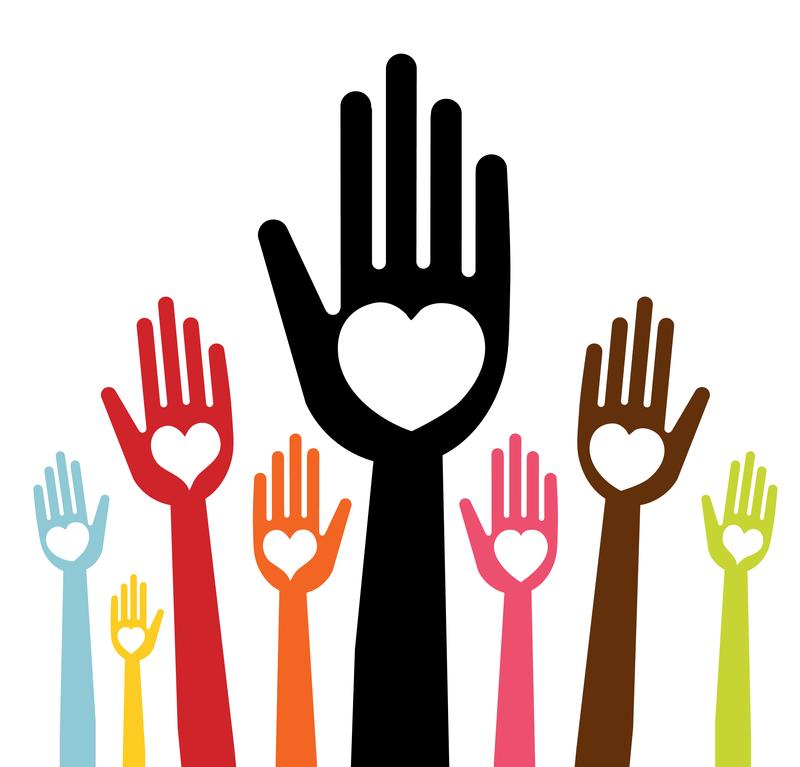 